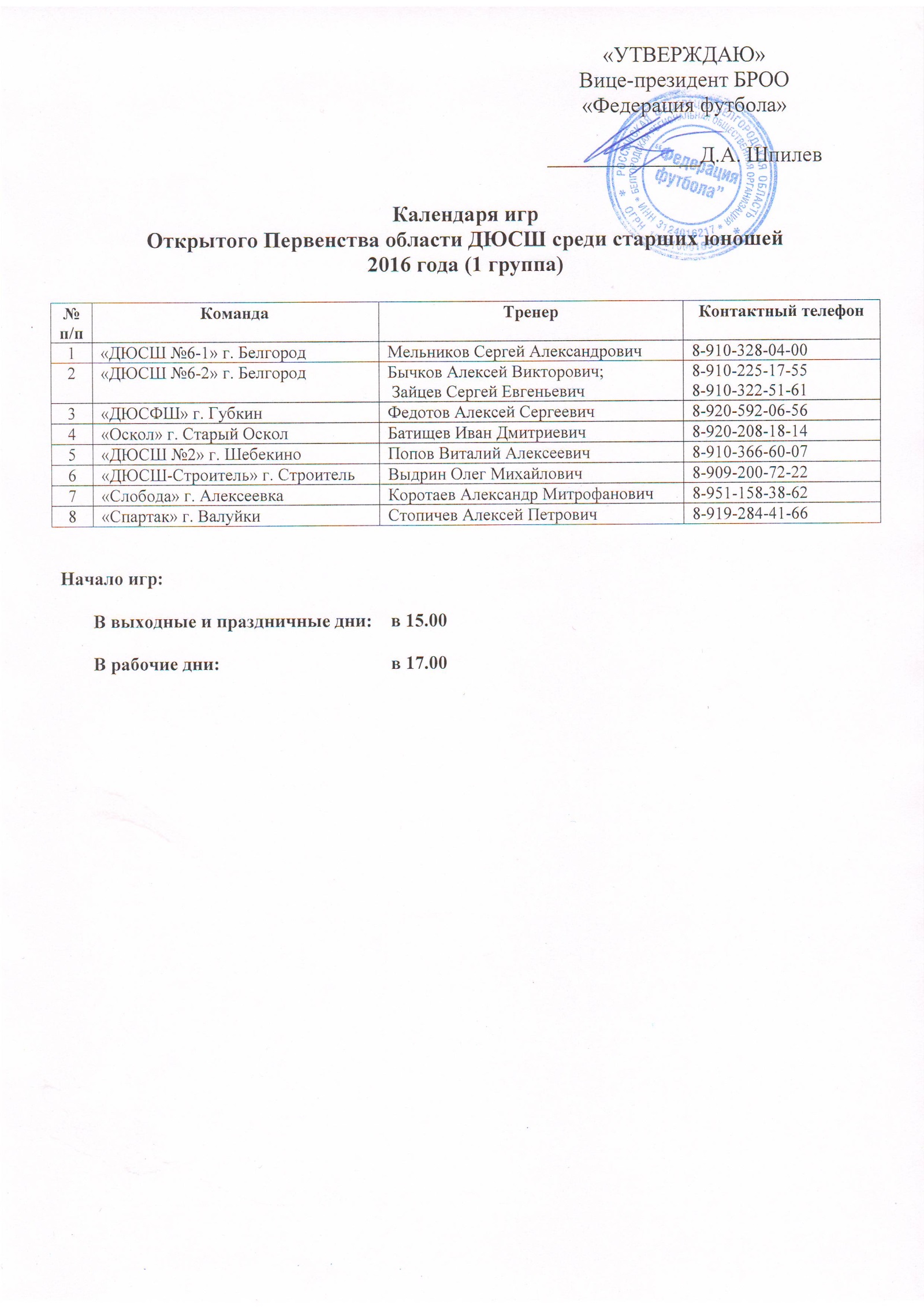 КРУГ1 тур 10 апреля (воскресенье)1 «ДЮСШ-6-1» - «ДЮСШ-Строитель»2 «ДЮСШ-2» - «ДЮСШ-6-2»3. «Оскол» - «ДЮСФШ»13 апреля (среда)4 «Слобода» - «Спартак»2 тур 16 апреля (суббота)5 «ДЮСШ-6-1» - «Слобода»17 апреля (воскресенье)6 «ДЮСШ-Строитель» - «ДЮСШ-6-2»7 «ДЮСФШ» - «ДЮСШ-2»8 «Оскол» - «Спартак»20  апреля (среда) – резервный день9 «Оскол» - «ДЮСШ-6-1»3 тур 24 апреля (воскресенье)10 «Слобода» - «ДЮСШ-Строитель»11 «ДЮСШ-2» - «Спартак»12 «ДЮСШ-6-2» - «ДЮСФШ»27 апреля (среда) – резервный день4 тур 27 апреля (среда)13 «ДЮСШ-Строитель» - «ДЮСФШ»14 «ДЮСШ-6-1» - «ДЮСШ-2»30 апреля (суббота)15 «Спартак» - «ДЮСШ-6-2»2 мая (понедельник)16 «Слобода» - «Оскол»5 тур 05 мая (четверг)17 «Оскол» - «ДЮСШ-Строитель»18 «ДЮСШ-6-2» - «ДЮСШ-6-1» 19 «ДЮСФШ» - «Спартак»8 мая (воскресенье)20 «ДЮСШ-2» - «Слобода»6 тур 11 мая (среда)21 «Спартак» - «ДЮСШ-Строитель» 22 «ДЮСШ-6-1» - «ДЮСФШ»23 «ДЮСШ-2» - «Оскол»15 мая (воскресенье) – резервный день24 «Слобода» - «ДЮСШ-6-2»7 тур 18 мая (среда)25 «ДЮСШ-Строитель» - «ДЮСШ-2»26 «ДЮСШ-6-2» - «Оскол»27 «Спартак» - «ДЮСШ-6-1»22 мая (воскресенье)28 «ДЮСФШ» - «Слобода»25 мая (среда) – резервный день2 КРУГ8 тур 10 августа (среда)29 "ДЮСШ-Строитель" - "ДЮСШ-6-1"30 "ДЮСШ-6-2" - "ДЮСШ-2"31 "ДЮСФШ" - "ДЮСШ-Спартак"32 "ДЮСШ-Валуйки" - "ДЮСШ-Слобода"9 тур 13 августа (суббота)33 "ДЮСШ-Слобода" - "ДЮСШ-6-1"34 "ДЮСШ-6-2" - "ДЮСШ-Строитель"35 "ДЮСШ-2" - "ДЮСФШ"36 "ДЮСШ-Валуйки" - "ДЮСШ-Спартак"10 тур 17 августа (среда)37 "ДЮСШ-Строитель" - "ДЮСШ-Слобода"38 "ДЮСШ-Валуйки" - "ДЮСШ-2"39 "ДЮСШ-6-1" - "ДЮСШ-Спартак"40 "ДЮСФШ" - "ДЮСШ-6-2"21 августа (воскресенье) - резервный день11 тур 24 августа (среда)41 "ДЮСФШ" - "ДЮСШ-Строитель"42 "ДЮСШ-2" - "ДЮСШ-6-1"43 "ДЮСШ-6-2" - "ДЮСШ-Валуйки"44 "ДЮСШ-Спартак" - "ДЮСШ-Слобода"12 тур 31 августа (среда)45 "ДЮСШ-Строитель" - "ДЮСШ-Спартак"46 "ДЮСШ-6-1" - "ДЮСШ-6-2"47 "ДЮСШ-Валуйки" - "ДЮСФШ"48 "ДЮСШ-Слобода" - "ДЮСШ-2"04 сентября (воскресенье) - резервный день13 тур 07 сентября (среда)49 "ДЮСШ-Строитель" - "ДЮСШ-Валуйки"50 "ДЮСФШ" - "ДЮСШ-6-1"51 "ДЮСШ-Спартак" - "ДЮСШ-2"52 "ДЮСШ-6-2" - "ДЮСШ-Слобода"11 сентября (воскресенье) - резервный день14 тур 14 сентября (среда)53 "ДЮСШ-2" - "ДЮСШ-Строитель"54 "ДЮСШ-Спартак" - "ДЮСШ-6-2"55 "ДЮСШ-6-1" - "ДЮСШ-Валуйки"56 "ДЮСШ-Слобода" - "ДЮСФШ"